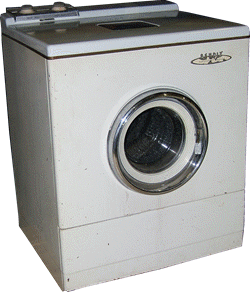 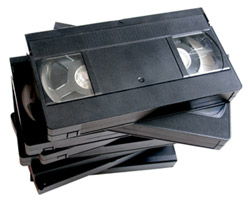 Une machine à laver							Les cassettes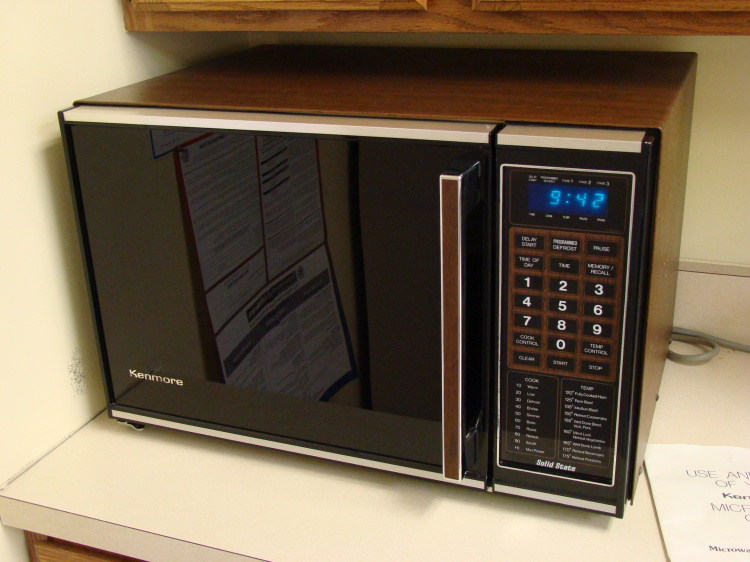 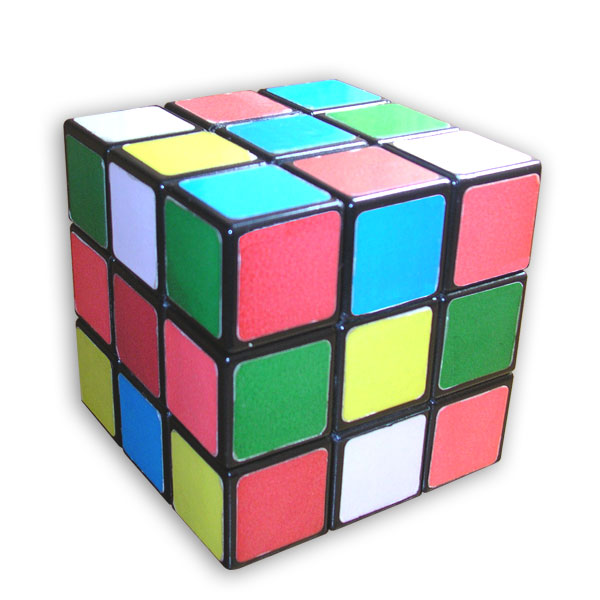 Une microonde									Le cube Rubix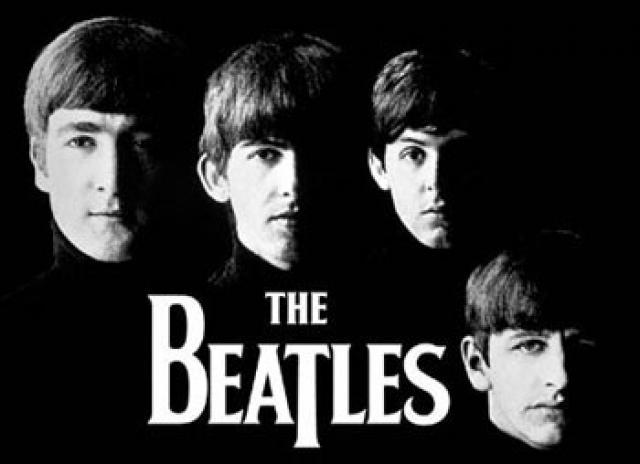 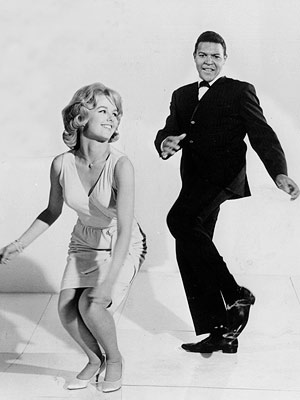 Les Beatles								Le twist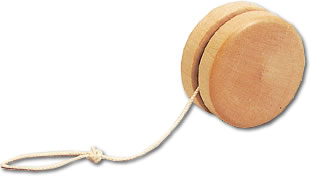 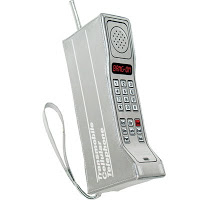 Le yo-yo							Une téléphone cellulaire 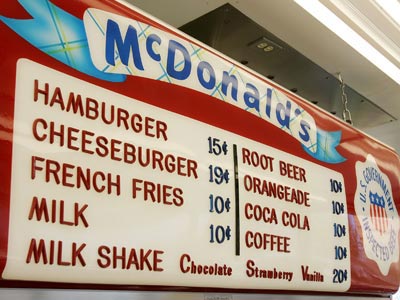 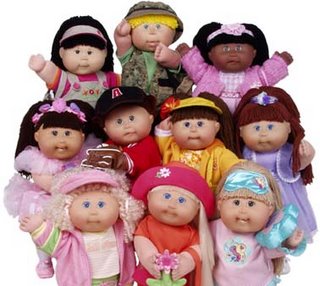 McDonald’s							Les Petits Bouts de Choux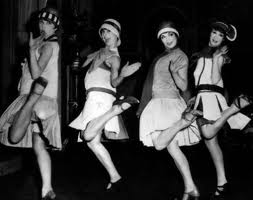 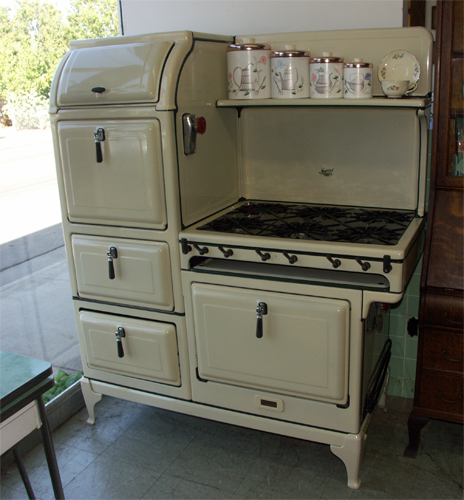 Les flappeurs						Un four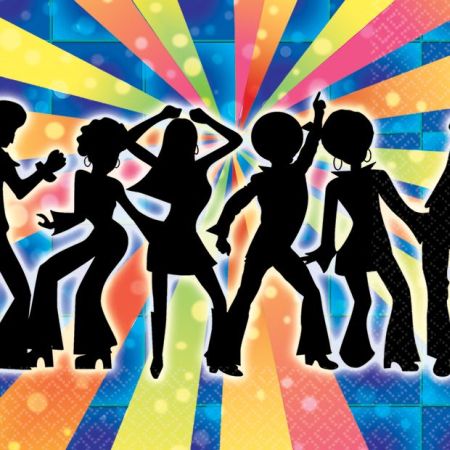 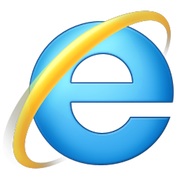 Le disco									Le Internet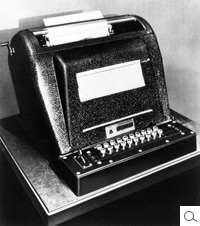 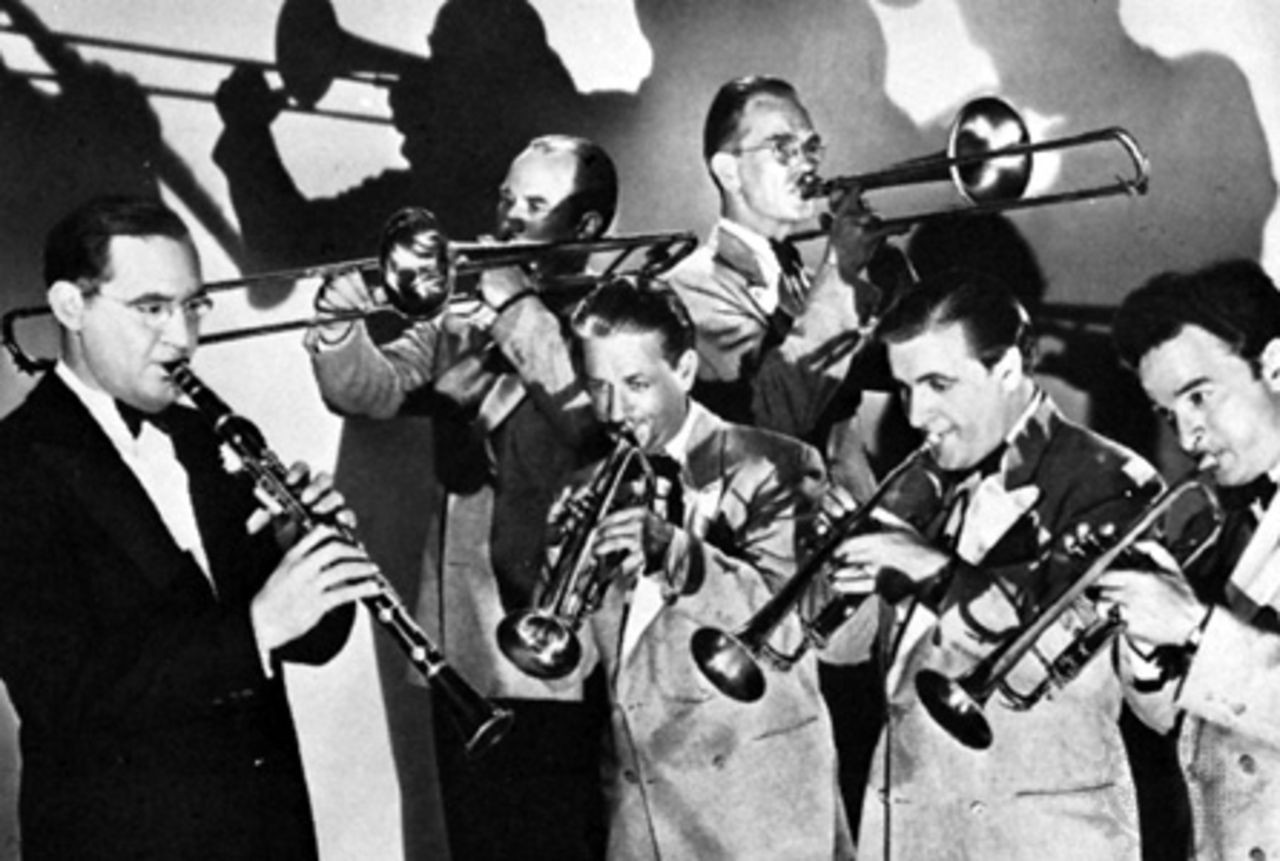 Une calculatrice					La musique Big Band